SEVENTH SUNDAY of EASTER		             May 29, 2022PRELUDE                   How Fair and Pleasant Thou Art, Op. 18, no. 5	            Dupré (1886-1971)WELCOME & ANNOUNCEMENTSINTROIT                                          Deo Gracias			              Agincourt HymnCALL TO WORSHIP                                                                                              Bill Pannill    The Lord is king!  Let the earth rejoice.We praise God, for righteousness and justice are the foundationsof his throne.For you, O Lord, are most high over all the earth. You are exalted far aboveall gods.The heavens proclaim his righteousness, and all the peoples beholdhis glory.Light dawns for the righteous, and joy for the upright in heart.Rejoice in the Lord, O you righteous, and give thanks toGod’s holy name!  Let us worship the one true God.MORNING PRAYEROPENING HYMN 267	Come, Christians, Join to Sing			   	         Madrid CALL TO CONFESSIONPRAYER OF CONFESSION      Loving God, you create us to be one family, one flock, one people. But we focus on the differences and diversity among us instead of heeding your call to unity.  You call us to care for all creation, all children, and all people.  But we prefer to stay comfortable, only caring for those who are familiar and look and act like us.  Forgive us, we pray.  Remind us of our belovedness, and inspire us to share your hospitality with full inclusion.  Soften our hearts to speak up against division and injustice.  Grant us courage to show up on behalf of our neighbors near and far who are suffering. Lead us to love and live like your son, our Shepherd, Jesus. We begin by meeting you in the silence now. …SILENT PRAYERASSURANCE OF PARDON*GLORIA PATRI 581                                                                                                        GreatorexFIRST SCRIPTURE READING                                                                    Acts 16:25-34 p. 901SPECIAL MUSIC                                              Meditation                                                              Charles Fitch, Jr., harmonica SECOND SCRIPTURE READING                                                             John 17:20-26 p. 879              SERMON                                   God in me and I in you                                        Terry Crickenberger   *AFFIRMATION OF FAITH	           The Apostles' Creed                    	           Hymnal p. 35 PRAYERS OF THE PEOPLE & THE LORD’S PRAYER*CLOSING HYMN 263	All Hail the Power of Jesus’ Name		              Coronation*CHARGE and BENEDICTION POSTLUDE	                         The King Sitteth At His Table, Op. 18, no. 1	                      Dupré     			             You are cordially invited to this week's First Friday program!  Roger Daggy will present his 25th recital on Friday 3 June at 12:15pm, followed by a light luncheon, generously provided by Susan Johnson.   (First Fridays will be on hiatus for the summer and will resume Friday 2 September.)  All are welcome!Today’s link is :  https://youtu.be/xpB1SDm4Ls4Hearing devices are available for your convenience.Please be aware that they do not function until after the service begins.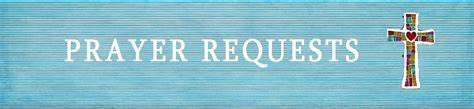 The Legacy: Mary June CookRegency at Augusta:  Edie LawrenceShenandoah Nursing Home: Rubye SchwabSummit Square: Lillian HryshkanychHome: Dick Huff, Nancy Garber, Mary Ultee, Mary Ann Maupin, Mike CunninghamFriends and Family: Erwin Berry (Joan), Shae Blackwell and Family (Preschool), Bill Bromley, Tom Brown, Debbie Conner, Jerry Hughes, Sally McNeel, Bill Metzel (Joyce Tipton), George Morris Jr., Col. Stuart Roberts (Mark Henderson), Andy Robeson (Cunninghams), Jennifer & Charlotte Sergeant (Kathy Brown), Danny Smith (Nancy Hypes), Ida Waddy, Paul Watts (Colleen Cash), Rory Leap (Currys).Military: Carson Craig, Jeremiah Henderson.Missionaries: Elmarie & Scott Parker, PC (USA) Regional Liaisons to Iraq, Syria & LebanonBook Study, Being Presbyterian in the Bible Belt, to be rescheduled. Our Christian sympathies to the family of Dr. Gil Ayers, passed on May 24, 2022.  Reynold’s Hamrick Funeral Home are entrusted with arrangements.Today we welcome Kate Fiedler, Associate Pastor of 2nd Presbyterian Church in Downtown Richmond.  Kate grew up Presbyterian and is the offspring of mother and father Presbyterian Pastors who have led churches in Roanoke and elsewhere.  She is a graduate of Davidson College and Union Presbyterian Seminary.  Kate arrived at 2nd Presbyterian Church during the height of the pandemic in August 2020.  She has served as Director of Admissions at Union Presbyterian Seminary and as Associate Pastor at University Presbyterian Church in Chapel Hill, North Carolina.  Kate loves the church and dreams of how the Spirit leads us to build up the beloved community through advocacy, justice, and truth-telling. During her leisure time, Kate enjoys road trips, live music, reading poetry and mysteries, exploring new restaurants, swimming, and cheering on her favorite sports teams:  the Cubs, the Warriors, and the Tar Heels.  We thank Kate for her gifts of worship leadership and for taking this road trip to be one in Spirit with us this morning.                              FIRST PRESBYTERIAN CHURCHWAYNESBORO, VIRGINIA A community-minded congregation living out the love of Christ as we serve one another with humility, gentleness, and patience through God’s grace.May 29, 2022  11:00 AM 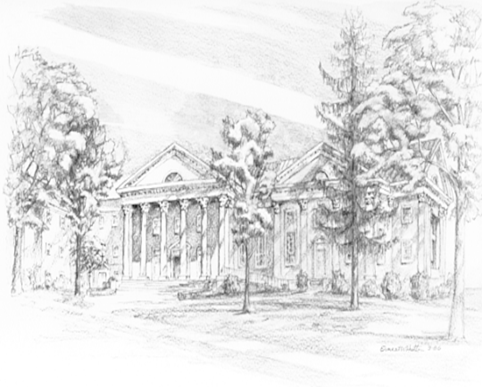 P.O. Box 877249 South Wayne AvenueWaynesboro, Virginia(540) 949-8366Church Website:  www.firstpresway.orgPreschool Website:  www.firstprespre.orgEmail:  church@firstpresway.com                                                                                                                                                                                                               P.O. Box 877                                                                                                                                                                                                        249 South Wayne Avenue                                                                                                                                                                                                         Waynesboro, Virginia                                                                                                                                                                                                           (540) 949-8366                                                                                                                                                                                                        Church Website:  www.firstpresway.org                                                                                                                                                                                                          Preschool Website:  www.firstprespre.org                                                                                                                                                                                                              Email:  church@firstpresway.com